Disciple of Christ Ministries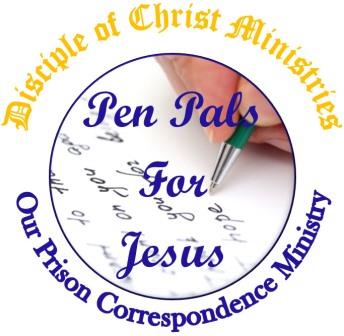 273 Newport Ave Unit 2, Quincy, MA 02170-1727Website: www.DiscipleofChristMinistries.org              Email: Office@DiscipleofChristMinistries.org             Phone: 617-237-9607From the Desk of Brother DocDear Brothers and Sisters in Christ,I would like to start this newsletter off with an apology for not being able to send the newsletter out for November/December. After much prayer and meditation over the costs of both the newsletter and Christmas Cards I felt it was more personal to send each of you a personal message from myself; hopefully the message you received made your Christmas a little bit better this year. With the New Year at hand I had to look at the finances of the ministry and needed to make some changes in regards to the newsletter, and now will only be publishing 4 a year. Over the next few months I will be working out the setup of our new quarterly newsletter changing the format to provide more information to help you rebuild and become a better Christian while on your current journey. This is a journey that God once had me walking just as you are today in a place of darkness and loneliness. It is journey that I now thank God for, as I was able to find many worldly things going on in my life leading up to my incarceration and needed to change my ways.During my 3-1/2 years of incarceration I was able to learn the word of God and find a different God than I grew up with. I found a loving God that loved me so much he sent his Son to pay for my sins on a cross and rose from the dead 3 days later. In his death my sins were given up to God and Jesus resurrection gave me new life. Given my life over to God in October 2008, my life started to change. I was not just a person in a cell, I was a Child of God and a new creation, and my new life started. Praying and fasting as I took part in Bible Studies Courses opened my mind to what God wanted to teach me. Growing every day, reading the Holy Scripture and learning a better way to live my life as a faithful servant of God, I am still working on changes in my daily walk that brings me closer to where God wants me to be. I know that I am not there yet but will not give up on my faith in the vision of the Ministry God placed in my heart while I was still incarcerated. When I started the ministry I knew I had an uphill battle and questioned many times if this is really what God wanted me to do. I hit roadblocks everyday as we seek to build His Kingdom. I know that the devil wants me to fail this mission but The Holy Spirit keeps me strong. I lay all my faith in Christ Jesus and will not give up this marathon till I finish the work God has for me to do with this ministry. Please keep this ministry in your prayers as we face the financial issues at hand. Pray that God will provide resources as he has in the past so we can continue our services to our Pen Pals for Jesus participants, so we can keep Disciple of Christ Ministries in fulfilling its mission to help the lost and forgotten. Pray for my being able to locate some other Christians to support our mission and not have to carry out the mission alone. As I have stated in the past there is only so much physically that one person alone can do, and it is all in God’s hands. My faith is in Christ. Well let’s talk about the new format for the newsletter. What would you the reader like to see in it? I plan on keeping a Bible Study in the new format and would love to hear what type of study that will help you in becoming a better servant of God and change the person you brought into your current journey. Are there some Christian lyric’s you would like to see to help your worship time? Do you have a Testimony that you would like to share with me? Maybe a Christian poem or psalms you have writing. Only Christian material pleasing to God will be placed in newsletter.  One last thing I have to ask of all of you who receive this letter. If you know someone in your unit that is no longer there, please drop us a note to let us know so we don’t waste postage. And if you get transferred to another unit and still want to receive a letter please send us your new address. We had 32 Christmas cards returned, some with a not deliverable, and some institutions refused all Greeting Cards. It would help us a lot if you let us know that you can’t receive Cards. to I have changed the signup forms to add a place to mark off if Greeting Cards are not allowed in your institution.Your Brother in ChristDennis DockhamYou are now sitting behind bars thinking, “How did my life go so far astray?” Some of you have been in prison for a while. Others of you are just newly arrested, waiting, waiting, and more waiting! You are waiting to see the judge, to go to trial, to be sentenced, to be shipped off to prison, or to be released. Your life has been turned upside down. You may have been arrested at your home to the horror of your family, or on the job in front of your peers, or actually in the act of committing a crime. For some, you may have been falsely accused, or maybe you are guilty and are trying to beat the charge. For many, this time of incarceration is God's mercy. This maybe God's way of getting your attention or even protecting you from the risks of your own bad choices out on the streets. This time of incarceration, if you choose, can be a time of drawing closer to God, your Creator.Regardless, you are behind bars. How are you going to do your time? Are you going to live in the negative world? Or are you going to be ‘set free’ from your own personal bondage? It's your choice. Are you going to live for God? You can see how well you’ve done so far without Him. It’s time to choose - this day.If you have never accepted Jesus Christ as your personal Lord and Savior, stop now and read, "Death Row Pardon Refused" on page 4. If you are a new Christian, we encourage you to continue on and apply the following principles to your life so that you can be set free and live an abundant spirit-filled life, even Behind Bars. In this we are going to talk about three types of relationships:Your Relationship with GodYour Relationship with Other Inmates Your Relationship with “The System”Your Relationship with GodA CHILD OF GOD 
READS GOD’S WORD DAILYActs 17:11 Now the Bereans were of more noble character than the Thessalonians, for they received the message with great eagerness and examined the Scriptures every day to see if what Paul said was true.God has given us His Word, which is the Bible, to help us grow spiritually. It is through the Word of God that we, as believers, can understand God's will for our lives, to share His word with other believers, and to be able to fight the good fight when evil and temptation are knocking at our front door. If we read and study God's Word, how can we not do the above? Find someone with whom you can study the Bible with. Be careful who you choose. Not everyone believes in the same Jesus.A CHILD OF GOD PRAYS DAILY1 Thess 5:16-18 Be joyful always; pray continually; give thanks in all circumstances, for this is God's will for you in Christ Jesus.As you study the Word, God speaks to you. As you pray, you speak to God. Prayer is bringing your needs for yourself and those around you before the Holy of Holies, before God our Father. Start right from the beginning, plan to pray for yourself and those around you for half an hour a day.A CHILD OF GOD SHARES 
HIS FAITH WITH OTHERSProv 11:30 The fruit of the righteous is a tree of life, and he who wins souls is wise.We, as Christians, have a privilege and a responsibility to build up the Kingdom of God here on earth by sharing the Good News of Jesus Christ. We can witness to others in many different ways. A CHILD OF GOD MAKES A COMMITMENT TO LIVEA GODLY LIFESTYLEIf you want the blessing of living a Godly lifestyle, it is important that you are willing to stay away from those areas of prison life that may cause someone to question your commitment. If you aren't willing to Walk the Talk, don't try to witness to people. If you have outwardly, blatant, unrepentant sin, you can do more harm than good by witnessing for Christ. People watch those who profess to be Christians very closely, waiting for a chance to bring accusations.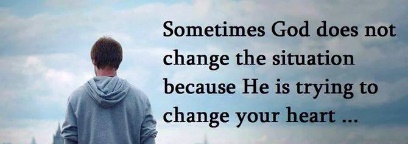 Your Relationship withOther Inmates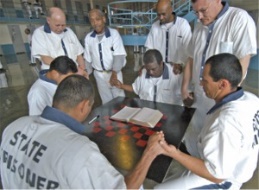 ASSOCIATE WITH 
THE RIGHT CROWD1 Cor 15:33 Do not be misled: "Bad company corrupts good character."Find the right group of Christians who have the same goal of glorifying God. Surround yourself with solid believers who are strong in their faith and walk.AVOID THE WRONG CROWDHeb 12:14 Make every effort to live in peace with all men and to be holy; without holiness no one will see the Lord.Try to hang around with your brothers or sisters in Christ. By avoiding the wrong crowd, you will save yourself a lot of problems. A LOT of problems.AVOID PETTY 
THEOLOGICAL DISPUTES2 Tim 2:14 Keep reminding them of these things. Warn them before God against quarreling about words; it is of no value, and only ruins those who listen.Stick to the basic truths of the Bible. When you get into a theological disagreement, no one comes out a winner. If you get angry you will only damage your testimony and God's reputation. Your purpose is not to win arguments, but to witness for Him.DON’T BE A SNITCH1 Thes 4:11 Make it your ambition to lead a quiet life, to mind your own business and to work with your hands, just as we told you.Always cover a potential problem with prayer. God sees everything. He is in control. Allow God to deal with it in His own time. He is a God of justice.AVOID GANG ACTIVITYGal 5:19-23 The acts of the sinful nature are obvious: sexual immorality, impurity and debauchery; idolatry and witchcraft; hatred, discord, jealousy, fits of rage, selfish ambition, dissensions, factions and envy; drunkenness, orgies, and the like. I warn you, as I did before, that those who live like this will not inherit the kingdom of God. But the fruit of the Spirit is love, joy, peace, patience, kindness, goodness, faithfulness, gentleness and self-control. Against such things there is no law.Getting involved with the wrong crowd from the start is a problem. Once you are in, it's often very hard to break out of that crowd and the stereotypes that go along with those associations. Avoid any illegal activities that are proposed to you from the wrong people. Share Jesus with them.AVOID DEBTSRom 13:8 Let no debt remain outstanding, except the continuing debt to love one another, for he who loves his fellowman has fulfilled the law.Avoid gambling while you are in prison. Avoid borrowing money, commissary, and apparel. Often indebtedness is a means of controlling a person.AVOID IMMORAL 
SEXUAL ACTIVITYCol 3:5 Put to death, therefore, whatever belongs to your earthly nature: sexual immorality, impurity, lust, evil desires and greed, which is idolatry.Any immoral sexual activity is a tool of Satan to keep you from the blessings of the Father. Avoid any immoral sexual behavior, especially sexual favors and/or obligations.Your Relationship with“The System”SUBMIT TO AUTHORITYand the system will work for youRom 13:1-3 Everyone must submit himself to the governing authorities, for there is no authority except that which God has established. The authorities that exist have been established by God. Consequently, he who rebels against the authority is rebelling against what God has instituted, and those who do so will bring judgment on themselves. For rulers hold no terror for those who do right, but for those who do wrong. Do you want to be free from fear of the one in authority? Then do what is right and he will commend you.Respect authority as you would want to be respected. When you follow the rules and regulations of the institution, you can make it work for you. Even though it’s difficult to curb emotions sometimes, allow God to work in every situation.“Death Row Pardon Refused”Jerry was a walking time bomb, ready to explode. One day he did explode. When a drug deal went bad, he killed three drug dealers and four innocent bystanders. Jerry was subsequently found guilty and sentenced to death.Three days before his scheduled execution, Jerry had an unlikely occurrence---Jerry had his first visitor ever. When the visitor entered his solitary, death-row cell, Jerry noticed that this visitor was wearing a suit and carrying a Bible. When the man sat down, he said, “Jerry, I want to share with you some good news”. When Jerry heard this, he went into a fit of rage and jumped the visitor. Immediately, five guards came to subdue Jerry. Other guards came to rescue the visitor and escort him out. As the visitor was being escorted out, he could still hear Jerry yelling, "You're all hypocrites! Religion never helped me in all my life! Where was Jesus when I needed him most!?”Jerry had his second visitor that day--the Warden of the institution. "Jerry,” the Warden whispered, “I see that you had a visit today from our GOVERNOR". "What!?" screamed Jerry. "That man was the Governor!?" "Yes,” said the Warden. “And what's more, he had a stay of execution in his hand--a pardon for you. But, Jerry, you attacked the man and wouldn't even listen to him." Jerry pleaded with the Warden to write, on his behalf, a letter of apology.On the morning of Jerry's execution, a letter from the Governor’s office arrived. To Jerry's horror, stamped on his unopened letter to the Governor, were the words, "Pardon Refused." When Jerry was asked if he had any final words, he paused and said, "Tell people everywhere you go that even though I was a murderer, I was not executed for my crime of murder. I was executed for refusing the Governor's pardon."You see my friend; I am sharing this story with you because we have a pardon to share with you. A pardon not of human origin but that of divine origin. What will you do? Will you accept it, or will you reject it like Jerry? That pardon comes through accepting Jesus Christ as your personal Lord and Savior. Salvation is a free gift! All you have to do is receive it. Are you willing to receive it today?Let God into your LifeIf you would like to accept Jesus Christ, please pray this prayer in your heart now: “Lord, today I ask forgiveness of all my sins. I accept your Son, Jesus Christ, into my heart as my Lord and Savior. From this day forward I seek and desire Your will for my life. In name of Your Son Jesus, I pray. Amen.”Something I wrote as I started my journeyBehind These Prison WallsAs I sit behind these prison walls.Judge me, O Lord and plead my cause against the ungodly. O deliver me from the deceitful and unjust man.Let them be ashamed and confounded together that seeks after my soul to destroy it; let them be driven backwards and put to shame that wish evil upon me.I ask O Lord, be merciful unto me: heal my soul for I have sinned against others. Let the Holy Spirit take over my body. Shield me with the full armor of God, so I may withstand all the evil within these prison walls.Give me the faith to look towards the future. Lead me in the path of righteousness and truth. Shod my feet with the preparation of the gospel of peace, and above all, give me the shield of faith, the helmet of salvation, and the sword of the spirit, which is the word of God.Watch over me in this dark deceitful place. Most of all I ask of you O Lord to watch over my family and friends on the outside so their life can be peaceful and safe while I am away sitting behind these prison walls.By Dennis DockhamFor the Glory of GodMiddlesex House of CorrectionBillerica, MA. 01862Consider it pure joy, my brothers, whenever you face trials of many kinds…." James 1:2If you are like most people, from time to time you find yourself in difficult trials. Those unwelcome moments of life you and I wish we could escape. In fact, that may describe your life today!When these trials come, how do you respond? How do you respond when the hurt is real? How do you respond when you feel that the walls are closing in? How do you respond when things happen totally outside of your control? How do you respond?Allow me to offer some sound biblical direction…and some words of encouragement. I want to show you how those trials can in fact be a tremendous blessing in your life.The Right PerspectiveSeeing life's trials as a blessing starts with having the right perspective. God’s perspective.That perspective is this: God allows trials in your life to help you grow up…to mature you in Him. In other words, you will never grow in your walk with Christ without trials. God uses them to be your teacher and to make you into the person He wants you to be.If there was one person who knew trials, it was the Apostle Paul. Can you imagine what it must have been like when he was shipwrecked for days? Here he was seeking to take the gospel of Jesus Christ to the uttermost parts of the world, and yet he was shipwrecked and in the water for days.Why didn't God stop the shipwreck? He could have, but why didn't He?Because, if He had, Paul would have never become the man and leader God intended! Paul became the great man of God by experiencing these trials and testing. Ultimately, God knew (and knows!) what He’s doing.Now here's the lesson for you and me. You and I must trust God! He knows what He’s doing with your life and mine. The sovereign God knows what is necessary for us to experience in our lives and how much to permit in order to mature us.It really is amazing that the moment we fall into a trial that is out of our own control we begin to beg God, "God get me out of this! God what's wrong? God if you'll just take this problem, Lord, I'll be fine!"What we never stop to consider is what God might be doing…trying to change you and me, not the circumstances! He may (and He will) change the circumstances, but meanwhile He wants to teach you and me a lesson. And you'll miss out on the blessing by constantly begging Him to change the circumstance and not giving Him a chance to speak to us!Our ResponsibilitySo what is our responsibility in the process of trial and testing?James tells us in James 1:4 that "Perseverance must finish its work so that you may be mature and complete, not lacking anything."How do you do that? James 1:4-12 gives us a pretty clear direction.Don't rebel against your circumstances. Allow the testing process to be brought to completion so that you may receive the maximum benefit of God's teaching.Ask for wisdom. I want to tell you, believer, you have a secret code to a safe that is full of tremendous resources. And the resources go totally unused by so many Christians. That "safe" is God's wisdom.God's wisdom is perhaps the greatest tool for your spiritual growth! God's wisdom is the defogger for our fuzzy lenses. And when you ask the Lord for wisdom…when you pray for wisdom…you are opening yourself up to learn about God's overall purpose and plan. You are beginning to see God's big picture.Rejoice in the midst of your trials. James 1:12 tells us we can truly rejoice in the midst of trials. Why? Because the victories are already won! Our victories are in Jesus and He already won the victory. That's why you and I can claim the victory. Regardless of your circumstances, you already have the victory. The battle is won!Friend, I don't know what trial you may be going through today, but I want to challenge you to embrace it as God's design to bring you to full maturity in Him. Thank Him today what He is doing in your life, and for the blessing of your trial!Bible Verses About ChangeThere seems to always be a guarantee in life that change will happen. Change is something we tend to fear and become anxious about because we do not feel in control of life. The good news is that God has a plan for your life to hope, future, and to prosper. If we trust in God and allow the change to grow us to become more like Jesus Christ in how we respond and act, then we are promised that all things will work together for good for those who love Him and keep His commandments! We hope this list of Bible verses and stories of change will give you peace and encouragement as you face the ups and downs in life.2 Peter 3:99 The Lord is not slow in keeping his promise, as some understand slowness. Instead he is patient with you, not wanting anyone to perish, but everyone to come to repentance.Deuteronomy 31:66 Be strong and courageous. Do not be afraid or terrified because of them, for the LORD your God goes with you; he will never leave you nor forsake you.”Ecclesiastes 3:11 There is a time for everything, and a season for every activity under the heavens:Hebrews 6:1919 We have this hope as an anchor for the soul, firm and secure. It enters the inner sanctuary behind the curtain,Hebrews 13:88 Jesus Christ is the same yesterday and today and forever.Isaiah 43:1919 See, I am doing a new thing! Now it springs up; do you not perceive it? I am making a way in the wilderness and streams in the wasteland.James 1:1717 Every good and perfect gift is from above, coming down from the Father of the heavenly lights, who does not change like shifting shadows.Jeremiah 29:1111 For I know the plans I have for you,” declares the LORD, “plans to prosper you and not to harm you, plans to give you hope and a future.Joshua 1:99 Have I not commanded you? Be strong and courageous. Do not be afraid; do not be discouraged, for the LORD your God will be with you wherever you go.”1 Corinthians 6:1111 And that is what some of you were. But you were washed, you were sanctified, you were justified in the name of the Lord Jesus Christ and by the Spirit of our God.Malachi 3:66 “I the LORD do not change. So you, the descendants of Jacob, are not destroyed.Numbers 23:1919 God is not human, that he should lie, not a human being, that he should change his mind. Does he speak and then not act? Does he promise and not fulfill?Psalm 18:22 The LORD is my rock, my fortress and my deliverer; my God is my rock, in whom I take refuge, my shield and the horn of my salvation, my stronghold.Romans 12:1-21 Therefore, I urge you, brothers and sisters, in view of God’s mercy, to offer your bodies as a living sacrifice, holy and pleasing to God - this is your true and proper worship. 2 Do not conform to the pattern of this world, but be transformed by the renewing of your mind. Then you will be able to test and approve what God’s will is - his good, pleasing and perfect will.Philippians 4:6-86 Do not be anxious about anything, but in every situation, by prayer and petition, with thanksgiving, present your requests to God. 7 And the peace of God, which transcends all understanding, will guard your hearts and your minds in Christ Jesus. 8 Finally, brothers and sisters, whatever is true, whatever is noble, whatever is right, whatever is pure, whatever is lovely, whatever is admirable—if anything is excellent or praiseworthy—think about such things.2 Corinthians 4:16-1816 Therefore we do not lose heart. Though outwardly we are wasting away, yet inwardly we are being renewed day by day. 17 For our light and momentary troubles are achieving for us an eternal glory that far outweighs them all. 18 So we fix our eyes not on what is seen, but on what is unseen, since what is seen is temporary, but what is unseen is eternal.Lamentations 3:21-2321 Yet this I call to mind and therefore I have hope: 22 Because of the LORD’s great love we are not consumed, for his compassions never fail. 23 They are new every morning; great is your faithfulness.Psalm 103:1-51 Praise the LORD, my soul; all my inmost being, praise his holy name. 2 Praise the LORD, my soul, and forget not all his benefits 3 who forgives all your sins and heals all your diseases, 4 who redeems your life from the pit and crowns you with love and compassion, 5 who satisfies your desires with good things so that your youth is renewed like the eagle’s.List of Free Bible Study Correspondence Programs for Inmates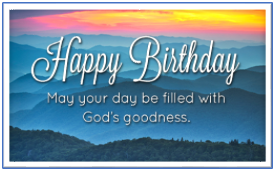 January10 - Kelly White11 - Jason Perez15 - Daniel Giammarco19 - Dana Parker20 - Jamie BerndsonFebruary5 - Robert Lee Sadler III5 -  John P Emerson10 - Kevin J. Collins11 - Tomas CoffillMarch6 - Damon Roy Roberts16 - Jesse Ganzy17 - Nick Laumann27 - Kent A Hanson28 - Shawn FlehertyApril1 - Maurice Emile1 - Tremayne Clark1 - Daniel Dick McLeod2 - James Eugene Brensinger Jr9 - Mandi McDaniel20 - Andrew Horan26 - Rico TeasleyDisciple of Christ Ministries Was founded with the belief that one person can make a positive change in those who are out there lost and living in the flesh. Our work is founded on the following five pillars of faith:A duty to reach out to the lost and forgotten.An obligation to lead by example.An all-inclusive approach: We help everyone regardless of their religious beliefs.That the path to salvation lies in our Lord Jesus, serving Him in everything we do.That Christ will use our testimonies for His glory so others can see how God has taken our trials and tribulations and turned them into victories for Christ.We would love to display your artwork and writing in this section of the Newsletter. Please feel free to send us any items that you would like to see in our future Newsletters, that you feel would be inspiring to others and would glorify God.“These Hands”These hands, that now a Bible hold,once held a gun in crimes so bold,from handcuffs tight, there still are scars,that can’t be seen from behind bars.These hands, so often clenched to fight,have found in darkness God’s sweet light,and now in Jesus’ name are raised,for He is worthy to be praised.These hands, that gambled, cheated, and lied,now cling to the One who for me died,His hands were nailed to Calvary’s tree,for God so loved the world and me.These hands, that shot drugs in my veins,now worship God, He lives reins!Though locked in prison I may be,God holds these hands for eternity.By Lawrence Peter MediciRiver North Correctional CenterIndependence, VAEaster, the resurrection of ChristThe truth about Easter does not concern a bouncing rabbit, or a chocolate covered egg. Easter is about Jesus conquering death, by being resurrected from the dead.Easter is about Jesus going through hell to retrieve the father’s deed; the deed which was given to man, and then taken by Satan, when he was deceived.Once again though, the world is trying to bury the truth of Christ. The King, the devil, wants to keep us all blinded as we walk through this life.But we I gather today in the name to which every knee will bow, to celebrate his victory over Satan, why he did it and how.As followers of Christ, we should not be fooled by what the world whispers in our ears.We have to stay in the truth, with our eyes on the sky, for the day of the coming kingdom is near.Inspired, Craig G. Hood	To all of the churches and friends who receive this newsletter, we are in need of your support in continuing our work serving God through His ministry. The ministry’s current growth is demanding more materials and supplies; would you please consider making a donation to our Ministry or maybe you would like to sponsor our Quarterly Newsletter as we send out over 150 copies each mailing to inmates.Donations can be made from our website: www.DiscipleofChristMinistries.org or you can mail checks payable to:Disciple of Christ Ministries273 Newport Ave Unit 2Quincy, MA 02170-1727 We are also in need of volunteers to write our Christian inmates who are seeking pen pals. With over 150 request from brother and sisters whom have fallen into dark times that have turned to Christ for guidance and a better way to live their lives through the grace of Christ blood shed on the cross.Our mission is to spread the gospel of Jesus Christ where we live, work, and through prison ministry. By developing a community of committed disciples of Jesus Christ, which will have an impact for Christ locally and around the world. Through personal evangelism, the sharing of our own testimony of how God has worked in our lives and the impact it has had on our personal relationships with Christ.By building a strong “Christian Fellowship” and a team of missionaries, who will be able to write to those who are seeking the Lord Jesus in their life, through our Pen Pals for Jesus Ministry, so that Christ will become known to His sheep that have fallen into the ways of the flesh! Thus giving them the same hope and faith that Christ has given to us so freely. By developing a working outreach mentoring program, which will be able to assist and help reintegrate those who are seeking a new and better life after incarceration. Building resources with local and state agencies, to better assist in getting a person the much needed services they so desperately need, like clothing, food, medical services, and housing.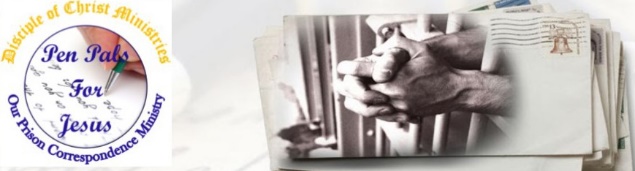 I am interested in becoming a Pen Pal with Pen Pals for Jesus.NAME: __________________________________________________ (If inmate) DOC#_______________________(Prison or Jail) UNIT: ________________________________________________________ or (Email for Volunteers)ADDRESS: ________________________________________________________________CITY/ST/ZIP: _______________________________________________________________Inmates please provide us with your Age: __________    Birthday:  ___/____/____ ********Are you allowed to receive Greeting Card [ Yes ] or [ NO ]********Return completed form to: ATTN: Brother Doc, Pen Pals for Jesus – a ministry of Disciple of Christ Ministries273 Newport Ave Unit 2, Quincy, MA. 02170-1727Our Quarterly Newsletter                   January – March 2016A Spirit Led MessageFor those who chose to walk in Christ behind the wallBible StudyAmerican Bible Academy
P. O. Box 1490
Joplin, MO 64802-1490Christian Ambassadors, Inc.
P. O. Box 62876
Colorado Springs, CO  80962 Christ Trust Ministries 
1233 W. 9th Ave. 
Upland, CA 91786 
provides free Bible correspondence studies to inmates as well as used Christian literature to chaplains. Crossroad Bible Institute *
P.O. Box 900
Grand Rapids, MI  49509-0900
offers free Bible correspondence course to inmates.  Emmaus Correspondence School 
P. O. Box 1028 
Dubuque, IA 52004-1028 
Offers free Bible correspondence courses to inmates. Exodus Prison Ministry *
P. O. Box 6363 
Lubbock, TX 79493-6363 
Bible correspondence courses and Christian reading material provided free of charge to inmates. Inmates who enroll and do not have a Bible are provided one by Exodus. Global University Prison Ministry *
1211 South Glenstone Ave 
Springfield, MO 65804 
English, Spanish, French and Chinese correspondence courses available. Gospel Echoes Team 
P. O. Box 555 
Goshen, IN 46527-555 
Discipleship and Bible correspondence materials for inmates; personalized award BiblesLamp & Light Publications, Inc. 
26 Road 5517 
Farmington, NM 87401 
provides free Bible correspondence studies free of charge in French, English and Spanish. Little Lambs, Inc. 
710 S. Eucalyptus St. 
Sebring, FL 33870 
Discipleship and Bible studies; leather study Bible awarded upon completion; available in Spanish. Love Bible Study
P. O. Box 299
Madison, TN  37116
Free Bible correspondence courses by mail for inmates.  Mt. Nebo Prison Ministry
P.O. Box 1848
Gilbert, AZ 85299
Mt. Nebo provides a 13-chapter workbook called "Fundamentals of the Faith" to State and Federal inmates. Once the workbook is completed and mailed back for grading, it is returned with a MacArthur Study Bible.Set Free Prison Ministries, Inc. 
P. O. Box 5440 
Riverside, CA 92517-9961 
Over 40 difference courses offered free of charge to inmates. Source of Light Schools 
1011 Mission Road 
Madison, GA 30650 
Provides Bible/discipleship courses to approved churches, ministries or individuals for distribution to inmates. * Bible Studies I took part in when I was incarcerated.Brother DocIf we have missed your Birthday, please send us your DOB so we can make sure you receive a Birthday Card and list it in our newsletter.From Behind the Wall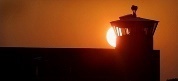 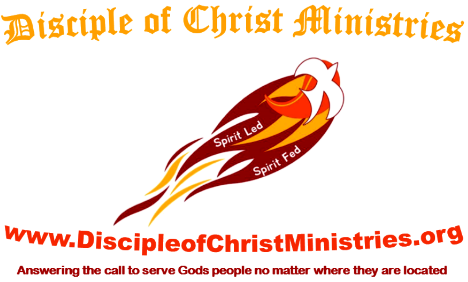 273 Newport Ave Unit 2Quincy, Massachusetts 02170-1727